MaterialenleerMetaalmoeheid, Metaalmoeheid is het vaak afbreken van metaal door het vele gebruik van het metaal. Buigen van het metaal maakt dit erger.Hier is door het vele gebruik de vleugel afgebroken. De vleugel heeft vaak onder spanning gestaan en hierdoor lichtelijk gebogen. 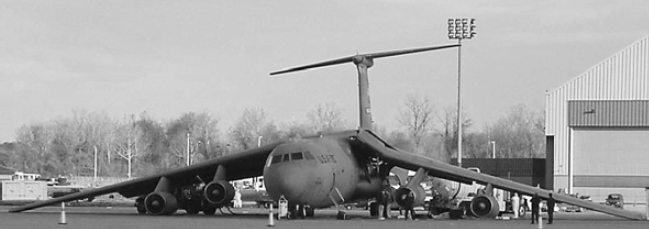 Hoe lang het product mee kan gaan zonder te breken.Nee, de muizenval wordt niet gebruikt onder zware omstandigheden. Hierdoor zal de muizenval niet veel buigen of onder spanning komen te staan.